ABOUT ECSCThe growing need for IT security professionals is widely acknowledged worldwide. To help mitigate this shortage of skills, many countries launched national cybersecurity competitions targeting towards students, university graduates or even non-ICT professionals with a clear aim to find new and young cyber talents and encourage young people to pursue a career in cyber security. The European Cyber Security Challenge (ECSC) leverages on these competitions by adding a pan-European layer.The European Cyber Security Challenge is an initiative by the European Union Agency for Cybersecurity (ENISA) and aims at enhancing cybersecurity talent across Europe and connecting high potentials with industry leading organizations.CONTACTFor contacting the authors, please use ecsc@enisa.europa.eu
For media enquiries about this paper, please use press@enisa.europa.eu.Authors/acknowledgementsAdolf Středa, ECSC 2021 Organization Team
Jiří Bartušek, ECSC 2021 Organization Team – this document’s author
legal noticeNotice must be taken that this publication represents the views and interpretations of ENISA, unless stated otherwise. This publication should not be construed to be a legal action of ENISA or the ENISA bodies unless adopted pursuant to the Regulation (EU) No 2019/881.
This publication does not necessarily represent state-of the-art and ENISA may update it from time to time.

Third-party sources are quoted as appropriate. ENISA is not responsible for the content of the external sources including external websites referenced in this publication.This publication is intended for information purposes only. It must be accessible free of charge. Neither ENISA nor any person acting on its behalf is responsible for the use that might be made of the information contained in this publication.copyright notice© European Union Agency for Cybersecurity (ENISA), 2022
Reproduction is authorised provided the source is acknowledged. Information regarding the challengeDescription of the challenge A strange thing has been flying by your ship, its design was rather similar to our space probes. We've managed to get in on-board for a while and extract two interesting items. A plaque that is strangely similar to the Pioneer plaque, we've released into the space with a few key differences.First of all, instead of a man and a woman, there are three strange 3-eyed blobs with 2 seven-fingered hands. Second - and this is getting weird - there is also something that looks like a clipboard with a few papers. While the script is obviously of some alien origin, we've managed to decipher its contents. The approximate translation are in the attached files.Challenge specificationChallenge Category: MiscellaneousDifficulty: EasyExpected time to solve: 30mTechnical SpecificationThe challenge is made up of 3 plaintext files.The challenge is static: all files are provided to contesters for analysis.Required infrastructureNo infrastructure is required to prepare the challenge. Solving can be done offline. More in 2.2 Installation Instructions.Provided filesFigure 1: List of filesAttack ScenarioDescription of the scenarioParticipants must recover flag from three plaintext files by Installation InstructionsYou have to distribute the ZIP file to the contestants.Tools needed for solving the challengeNeeded tools are:General Linux toolsScripting language (Solver script is in Python)Walkthrough (Writeup)This task is a play on the meaning of base 10. If you are using different base than we do then for you base 10. The plaque specifies that the aliens have 14 fingers, the second paper shows that in their "natural" base it is denoted as 10.Using this knowledge, we can readily translate the sequence of numbers into ThebAse10d3p3Nds0NTH3d3fAuLtbAse, yielding flag ECSC{ThebAse10d3p3Nds0NTH3d3fAuLtbAse}.You can use this Python script to solve the challenge.def decode_char(encoded_char: str) -> str:    return chr(int(encoded_char[0]) * 14 + int(encoded_char[1]))chars ="60,76,73,70,49,83,73,37,36,72,39,80,39,58,72,83,36,58,60,52,39,72,39,\74,49,85,56,84,70,49,83,73"print("".join(list(map(decode_char, a.split(",")))))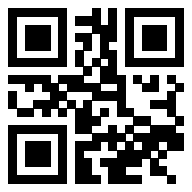 File nameFormatCommentChecksum (SHA256)task.zipZIP archiveChallenge file05224e3fec261d0011199dadf35b3e4a7fd2fd278383d696e4ae0e8d52350a59